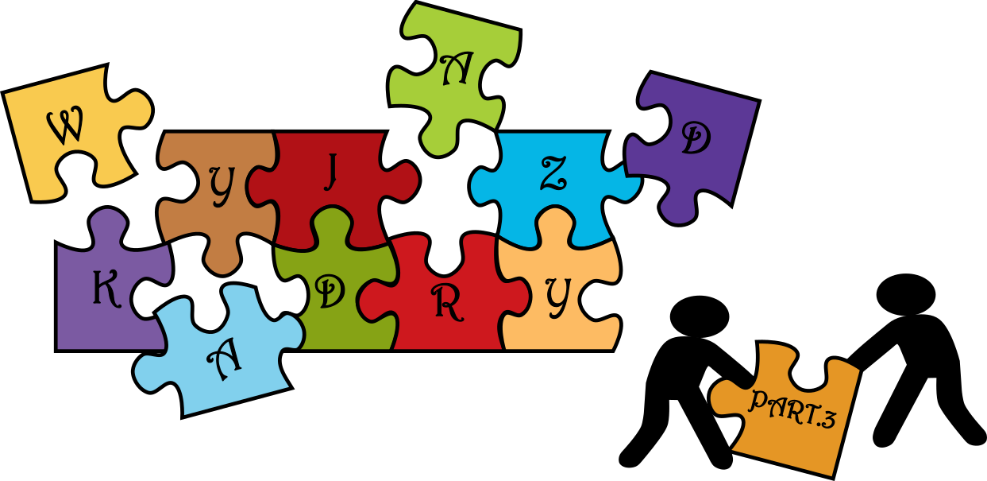 WYJAZD KADRY „Part 3”1. Sprawy organizacyjne: Organizator Wyjazdu Kadry „Part 3”: Hufiec ZHP Kolno. Termin: 16-18.10.2020 r Miejsce: Agroturystyka "u Darka" w NiksowiźnieDodatkowa członkowska składka zadaniowa: 30 zł.2. Cel Wyjazdu Kadry: ✓ Integracja kadry Hufca Kolno ✓ Motywowanie kadry hufca do pracy w nowym roku harcerskim.3. Ramowy plan Wyjazdu KadryDzień 1 17:00 – 18:00 - Zakwaterowanie18:00 – 19:30 – Aktywne zajęcia integracyjne19:30 – 20:00 - Kolacja20:00 – 22:00 - Blok programowy A22:00 - Zakończenie dniaDzień 28:00 - Pobudka8:15 - Poranny rozruch fizyczny9:00 – 9:30 - Śniadanie9:30 – 11:30 - Blok programowy B11:30 – 12:00 – Przerwa12:00 – 14:00 - Blok programowy C14:00 – 15:00 - Obiad i sjesta poobiednia15:00 – 17:00 - Blok programowy D17:00 – 17:15 – Przerwa17:15 – 19:30 - Blok programowy E19:30 – 20:00 - Kolacja20:00 – 22:00 - Blok programowy F22:00 - Zakończenie dniaDzień 3 8:00 - Pobudka8:15 - Poranny rozruch fizyczny9:00 – 9:30 - Śniadanie9:30 – 12:00 - Blok programowy G12:00 – 12:30 – Rozkwaterowanie12:30 – Zakończenie wyjazdu i powrót do domu.4. Uczestnicy:Uczestnikami mogą być członkowie Hufca ZHP Kolno, pełniący funkcje w zastępach, drużynach, na poziomie hufca.Uczestników oraz organizatorów obowiązują zasady Prawa Harcerskiego, przepisy ppoż i bhp, przepisy ruchu drogowego. Wszystkich uczestników obowiązuje zakaz palenia tytoniu i picia napojów alkoholowych.W przypadku naruszenia tych zasad organizatorzy mają prawo usunąć daną osobę z wyjazdu.5. Warunki uczestnictwa: Ilość miejsc jest ograniczona , więc decyduje kolejność zgłoszeń! Aby wziąć udział w Wyjeździe Kadry „Part 3” Hufca ZHP Kolno, należy zapoznać się z regulaminem Wyjazdy oraz wypełnić formularz zgłoszeniowy (dostępny poniżej) oraz dokonać wpłaty dodatkowej składki zadaniowej w wysokości 30 zł.https://forms.office.com/Pages/ResponsePage.aspx?id=Ho024XU55kyJPfw1H9RNzbJJSWv0691AkL4tdzBFv1JURE1JRTc2V0FBN0NTUzhBR1paM1cyNEJUWS4u Na zgłoszenia czekamy do 21.09.2020r.!!! Uczestnik jest zobowiązany do posiadania podpisanej przez rodziców/ opiekunów prawnych karty kwalifikacyjnej uczestnika oraz przekazać organizatorom najpóźniej w dniu zgłoszenia się na Wyjazd Kadry przed zakwaterowania.Podczas noclegów uczestnicy zostaną podzieleni ze względu na płeć. Noclegi koedukacyjne są zabronione.Każdy uczestnik jest zobowiązany do przekazania organizatorom podpisanego przez rodziców/ opiekunów prawnych oświadczenia w związku z epidemią najpóźniej w dniu zgłoszenia się na Wyjazd Kadry przed zakwaterowania.Każdy uczestnik jest zobowiązany do przekazania organizatorom podpisanego przez rodziców/ opiekunów prawnych zgody na pomiar temperatury najpóźniej w dniu zgłoszenia się na Wyjazd Kadry przed zakwaterowania6. OdpłatnośćDodatkowa członkowską składka zadaniowa wynosi 30 zł od każdego uczestnika.Dodatkowo członkowską składkę zadaniową należy wpłacać do 21.09.2020 r. na konto bankowe:Bank BGŻ BNP ParibasZwiązek Harcerstwa PolskiegoChorągiew Białostocka, Hufiec KolnoNumer konta: 41 2030 0045 1110 0000 0269 8780z dopiskiem DSCZ imię i nazwisko uczestnika/ uczestnikówOrganizatorzy nie zwracają dodatkowej członkowskiej składki zadaniowej dla osób w przypadku złamania któregoś z punktów regulaminu lub nie dotarcia uczestnika/ów.7. ŚwiadczeniaOrganizatorzy zapewniają:• Zakwaterowanie w Agroturystyce „ Darka”.• Wyżywienie (przygotowywane przez uczestników z prowiantu wydanego przez organizatorów – 2 śniadania, 2 kolacje oraz obiad od firmy cateringowej). • Ciekawy program.8. Wyposażenie: Każdy uczestnik powinien posiadać: pełne regulaminowe umundurowanie ZHP i książeczkę służbową (harcerską), legitymacje szkolną, (dowód osobisty), śpiwór, poduszkę typu „jasiek” kubek, sztućce; (niezbędnik), Buty na zmianęRęcznik, przybory toaletowenotatnik, długopis, ubiór stosowny do pory roku (np.; odzież przeciwdeszczową,) przybory do utrzymania czystości, wygodny strój sportowy, ogromną dawkę zapału oraz dobrego humoru, mile widziane śpiewniki, gitary oraz inne instrumenty muzyczne, apteczka osobistą (jeśli ktoś przyjmuje stałe leki, musi posiadać zgodę dla opiekuna na ich podawanie). 9. Obowiązki uczestników: Uczestnicy są zobowiązani do przestrzegania: Prawa Harcerskiego, Ładu i porządku w miejscu zakwaterowania, Przepisów ruchu drogowego, ppoż. i ochrony środowiska, Regulaminów obowiązujących na Wyjeździe Kadry, Przestrzegania poleceń organizatorów. 10. Postanowienia końcowe: Regulamin obowiązuje wszystkie osoby związane z wyjazdem, tj. uczestników, organizatorów, obserwatorów, itp. Uczestnicy przybywają na własny koszt. Uczestnicy ponoszą odpowiedzialność za szkody powstałe w wyniku ich działania. Dyskwalifikacji nie przewiduje się, niemniej jednak, w stosunku do osób drastycznie naruszających regulamin szczególnie za spowodowanie sytuacji zagrażającej zdrowiu lub życiu może nastąpić wykluczenie z wyjazdu w trybie natychmiastowym, na własny koszt z jednoczesnym powiadomieniem szkoły, rodziców i nadrzędnej jednostki harcerskiej. Przedmioty wartościowe uczestnicy mogą posiadać na własna odpowiedzialność. Komenda wyjazdu nie ponosi za nie żadnej odpowiedzialności. W sprawach spornych decyduje Komendant wyjazdu. Organizator zastrzega sobie prawo do zmiany punktów regulaminu.Ostateczna interpretacja regulaminu należy do Komendanta Wyjazdu Kadry. 11. Środki ostrożności COVID-19.Każdy uczestnik zobowiązany jest posiadać maseczkę na twarz.Organizatorzy zapewniają płyn do dezynfekcji rąk.Każdy uczestnik wyjazdu jest zobowiązany przekazać organizatorom podpisanego przez rodziców/opiekunów prawnych oświadczenie w związku z epidemią (zgodne z stanem faktycznym na dzień początkowy Wyjazdu Kadry), najpóźniej w dniu zgłoszenia się na Wyjazd Kadry przed zakwaterowaniem. Każdy uczestnik wyjazdu jest zobowiązany przekazać organizatorom podpisanego przez rodziców/opiekunów prawnych zgody na pomiar temperatury najpóźniej w dniu zgłoszenia się na Wyjazd Kadry przed zakwaterowaniem.12. Dane kontaktowe: W razie pytań/wątpliwości prosimy o kontakt z Kadrą wyjazdu: Komendant Wyjazdu Kadry: pwd. Paulina Bałdyga, telefon: 666087818